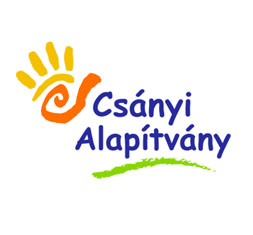 Sporttábor Mohács2022.08.01.-08.06.Kedves Csányisok!Immár második alkalommal kerül megszervezésre a Sporttábor, az Alapítvány Gyermekparlamentje által. Férőhelyek korlátozott számban vannak, ezért minden érdeklődőt arra bíztatunk, hogy minél hamarabb töltse ki a jelentkezési lapot, hiszen az elbírálásnál nagy szerepet fog játszani a pályázati anyagok beérkezési sorrendje!Jelentkezési lapNév:……………………………………………………………………………………………Életkor:……………………………………………………………………………………….Közösségi Ház, csoport: ……………………………………………………………..Melyik az a sportág, amelyet a hét során űzni szeretnél?röplabdaping-pongúszásevezésvízilabdajógazumbatollaslabdaegyéb:……………………………………………….Foglald össze egy-két mondatban, hogy miért szeretnél részt venni a táborban! ………………………………………………………………………………………………………………………………………………………………………………………………………………………………………………………………………………………………………………………………………………………………………………………………………………………………………………………………………………………………………………………………………………………………………………………………………………………………………………………………………………………………………………………………………………………………………………………………………………………………………………………………………………………………………………………………………………………………………………………………………………………………………………………………………………………………………………………………………………………………………………………………………………………………………………………………………………………………………………………………………………………………………………………………………………………………Sportolsz/ sportoltál valamit? Ha igen, mit és mennyi ideig/ mióta?………………………………………………………………………………………………………………………………………………………………………………………………………………………………………………………………………………………………………………………………………………………………………………………………………………………………………………………………………………………………………………………………………………………………………………………………………………………………………………………………………………………………………………………………………………………………………………………………………………………………………………………………………………………………………………………………………………………………………………………………………………………………………………………………………………………………………………………………………………………………………………………………………………………………………………………………………………………………………………………………………………………………………………………………………………………………